ODDÍL 1: IDENTIFIKACE LÁTKY / SMĚSI A SPOLEČNOSTI 1.1. Název produktu BLUE-CAR 2K HS CLEARCOAT 2:1 Bezbarvý lak HS 2:1 1.2. Příslušná určená použití látky nebo směsi a nedoporučená použití Akrylový lak (složka A) k nanášení stříkací pistolí. Pro profesionální použití při lakování automobilů. 1.3. Podrobné údaje o dodavateli bezpečnostního listu TOP-SERVIS FIRMA HANDLOWO USŁUGOWA SC.Ul. Czereśniowa 60, PL 21007 Krępiec Mełgiew Osoba odpovědná za vypracování karty:  dorota@top-servis.eu 1.4. Nouzové telefonní číslo112 Všeobecné nouzové telefonní číslo (24 hodin)155 Lékařská pohotovostní služba (24 hodin)150 Hasiči (24 hodin)ODDÍL 2: IDENTIFIKACE NEBEZPEČNOSTI 2.1. Klasifikace látky nebo směsiSměs byla klasifikována jako nebezpečná podle platných předpisů - viz oddíl 15.Klasifikace 1272/2008 / ES:Dráždí kůži, kategorie nebezpečnosti 2. Dráždí kůži. Toxicita pro specifické cílové orgány – jednorázová expozice, kategorie nebezpečnosti 3. narkotické účinky. Může způsobit ospalost nebo závratě. Hořlavé kapaliny, kategorie nebezpečnosti 3. Hořlavá kapalina a páry. 2.2. Prvky štítku:Obsahuje xylenPiktogramy: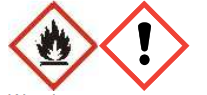 UpozorněníH226 Hořlavá kapalina a páry.H315 Dráždí kůži.H336 Může způsobit ospalost nebo závratě.P210 Chraňte před teplem, horkými povrchy, jiskrami, otevřeným ohněm a jinými zdroji zapálení. Nekuřte.P261 Zamezte vdechování par/aerosolůP271 Používejte pouze venku nebo v dobře větraných prostoráchP280 Používejte ochranné rukavice / ochranný oděv / ochranu očí / ochranu obličeje.P312 Necítíte-li se dobře, volejte lékaře. 2.3. Jiná nebezpečíŽádná data.DDÍL 3: SLOŽENÍ / INFORMACE O SLOŽKÁCH 3.1. LátkyNelze použít.3.2. SměsiIdentifikátor produktu BLUE-CAR 2K HS CLEARCOAT 2:1 Bezbarvý lak HS 2:1Název látky		Identifikační čísla			          Klasifikace a označování	% hmotn. koncentraceButyl acetát 		WE: 204-658-1 			HOŘLAVÁ KAPALINA 3., H226	 20-30 			CAS: 123-86-4 			STOT SE 3., H336 			Indexové číslo: 607-025-00-1 		EUH066 			Registrační číslo: 01- 2119485493-29-XXXX Xylen			 WE: 215-535-7 			HOŘLAVÁ KAPALINA 3., H226	 8-15 			CAS: 1330-20-7 			AKUTNÍ TOX.. 4., H332 			Indexové číslo: 601-022-00-9		 AKUTNÍ TOX.. 4., H312 			Registrační číslo: 01- 			PODRÁŽDĚNÍ KŮŽE, H315 2119457861-32-XXXX 1-methoxy acetát		 WE: 203-603-9			 HOŘLAVÁ KAPALINA 3., H226	 5-10 2-propy			 CAS: 108-65-6  			Indexové číslo: 607-195-00-7  			Registrační číslo: 01- 2119475791-29-XXXX Butylglyketát		   WE: 203-933-3 			AKUTNÍ TOX.. 4., H332 	 1-5 			CAS: 112-07-2 			AKUTNÍ TOX.. 4., H312 			Indexové číslo: 607-038-00-2  Registrační číslo: 01-  2119457112-47-XXXX Úplné znění o nebezpečnosti je uvedeno v části 16.ODDÍL 4: OPATŘENÍ PRVNÍ POMOCI4.1. Poskytnutí první pomoci: Obecné tipy: Viz oddíl 11 bezpečnostního listu.Dýchací cesty: Postiženého vyveďte na čerstvý vzduch, zachovejte klid, při nedostatku dechu použijte umělé dýchání. Zavolejte lékaře.Kůže: Sundejte znečištěný oděv. Opláchněte znečištěnou pokožku velkým množstvím vlažné vody po dobu asi 15 minut. Pokud podráždění přetrvává, vyhledejte lékaře.Oči: Ihned vyplachujte velkým množstvím vody po dobu alespoň 15 minut, vyhněte se silnému proudu - nebezpečí poškození rohovky, poraďte se s lékařem.Trávicí systém: Nevyvolávejte zvracení (nebezpečí udušení). Vypláchněte ústa vodou. Dejte 1-2 sklenice vlažné vody osobě při vědomí. Zavolejte lékaře. Pracovníci první pomoci by měli používat lékařské rukavice.4.2. Nejdůležitější akutní a opožděné příznaky a účinky expozicePáry mohou vyvolat pocit ospalosti a závratě. Opakovaná expozice může způsobit vysušení nebo popraskání kůže.4.3. Indikace jakékoli okamžité lékařské pomoci a zvláštního zacházení s poraněným Na pracovišti by měly být k dispozici speciální zdroje pro odbornou a okamžitou pomoc. ODDÍL 5: OPATŘENÍ PRO HAŠENÍ POŽÁRU5.1. Hasicí prostředkyPrášek, pěna odolná alkoholu, oxid uhličitý, vodní mlha.5.2. Zvláštní nebezpečí související s látkou nebo směsíV případě požáru může vznikat oxid uhelnatý a další toxické plyny.5.3. Informace pro hasičské sboryHasičské týmy by měly používat samostatný dýchací přístroj a lehký ochranný oděv. Přilehlé nádoby chlaďte stříkáním vody z bezpečné vzdálenosti.ODDÍL 6: OPATŘENÍ V PŘÍPADĚ NÁHODNÉHO ÚNIKU6.1 Opatření na ochranu osob, ochranné prostředky a nouzové postupyPro jiný než nouzový personál:Odstraňte zdroje vznícení. Zajistěte dostatečné větrání místnosti. Vyhněte se přímému kontaktu s uvolněnými látkmia. Zabraňte kontaktu s pokožkou a očima. Opatření na ochranu osob - bod 8. Pro lidi, kteří pomáhají:Osoby poskytující pomoc by měly nosit ochranný oděv vyrobený z povrstvených a impregnovaných tkanin a ochranné rukavice, těsné ochranné brýle a ochrana dýchacích cest: plynová maska s absorbérem typu A.6.2. Opatření na ochranu životního prostředíZabraňte vniknutí do kanalizace, povrchových vod, podzemních vod a půdy.6.3. Metody a materiály zabraňující šíření kontaminace a používané k odstraňování kontaminaceOdstraňte netěsnost (uzavřete přítok kapaliny, utěsněte), poškozené nádoby umístěte do havarijní nádoby, kapalinu seberte mechanicky do havarijní nádoby. V případě velkých netěsností oblast vysypejte. V případě malých množství odstraňte univerzálním pojivem (např. slída, křemelina, písek).6.4. Odkaz na další sekceOpatření na ochranu osob – viz oddíl 8 bezpečnostního listu.Pokyny pro likvidaci – viz oddíl 13 BL. ODDÍL 7: MANIPULACE A SKLADOVÁNÍ7.1. Opatření pro bezpečnou manipulaciUchovávejte mimo dosah zdrojů tepla a ohně. Zabraňte vniknutí do kanalizace, povrchových vod, podzemních vod a půdy. Používejte v dobře větraných místnostech. Nekuřte cigarety. Nevdechujte páry. Zabraňte kontaktu s pokožkou a očima. Proveďte preventivní opatření proti výbojům statické elektřiny. Používejte prostředky osobní ochrany - bod 8.7.2. Podmínky pro bezpečné skladování, včetně jakýchkoliv nekompatibilitSkladujte v těsně uzavřených originálních obalech. Neskladujte v blízkosti velkého množství organických peroxidů a jiných silných oxidantů. Proveďte preventivní opatření proti výbojům statické elektřiny. Skladujte v chladných, dobře větraných místnostech. Chraňte před nízkými teplotami, slunečním zářením a zdroji tepla.7.3. Specifické konečné použitíAkrylový lak (složka A) k nanášení stříkací pistolí. Pro profesionální použití při opravách automobilů s ohledem na informace uvedené v pododdílech 7.1 a 7.2.ODDÍL 8: OMEZOVÁNÍ EXPOZICE / OSOBNÍ OCHRANNÉ PROSTŘEDKY8.1. Kontrolní parametryPoužívané osobní ochranné prostředky by měly splňovat požadavky nařízení ministra hospodářství ze dne 21. prosince 2005 o základních požadavcích na osobní ochranné prostředky, věstník zákonů 2005 č. 259, bod 2173 Vyhláška ministra práce a sociální politiky ze dne 26. září 1997 o obecných ustanoveních o bezpečnosti a ochraně zdraví při práci, Věst. zákona č. 129, položka 844, ve znění pozdějších předpisů, Věst U. No. 91, položka 811 z roku 2002; jednotný text, Journal U. č. 169, položka 1650 z roku 2003, ve znění pozdějších předpisů, věstník zákonů z roku 2007 č. 49, bod 330 Nařízení ministra zdravotnictví ze dne 30. prosince 2004 o bezpečnosti a ochraně zdraví při práci v souvislosti s přítomností chemických látek na pracovišti, Sbírka zákonů 2004 č. 2005 č. 11, bod 86, ve znění pozdějších předpisů, věstník Věstník 2008, č. 203, bod 1275, Věstník zákonů roku 2016, bod 1488. Lékařské prohlídky zaměstnanců v souladu se zákoníkem práce a v souladu s Nařízení ministra zdravotnictví a sociální péče ze dne 30. května 1996 o lékařských prohlídkách zaměstnanců, rozsahu preventivní zdravotní péče o zaměstnance a lékařských posudcích vydávaných pro účely stanovené zákoníkem práce, vyhl. zákona č. 69, bod 332 z roku 1996, v platném znění, věstník Zákona č. 159, položka 1057 z roku 1998 a věstníku zákona č. 37, bod 451 z roku 2001, věstník zákonů č. z roku 2016 položka 2067ČÍSLO CAS			LÁTKA			NDS (mg/m3)		NDSCh (mg/m3)	NDSP (mg/m3)123-86-4			Butylacetát		200			950		-1330-20-7			Xylen			100			-		-108-65-6			1 methoxy 2 propyl acetát	260			520		-112-07-2			Butylglykol acetát		100			300		-Národní biologické limitní hodnoty:ČÍSLO CAS			VSTŘEBÁVÁNÍ LÁTKY		STANOVENÁ LÁTKA		BIOLOGICKÝ MATERIÁL  HODNOTY DSB1330-20-7			Xylen			kyselina methyllipurová	moč.		0,75 g/g kreatininPoznámky: * vzorek odebraný jednou, na konci denní expozice v kterýkoli daný den.ODDÍL 8: OMEZOVÁNÍ EXPOZICE / OSOBNÍ OCHRANNÉ PROSTŘEDKY8.1. Kontrolní parametryHodnoty nejvyšších přípustných koncentrací podle nařízení ministra práce a sociálních věcí ze dne 6. června 2014 o nejvyšších přípustných koncentracích a intenzitách zdraví škodlivých faktorů v pracovním prostředí, věstník Sbírka zákonů z roku 2014, položka 817Monitoring dle Nařízení ministra zdravotnictví ze dne 2. února 2011 o testech a měření zdraví škodlivých faktorů pracovního prostředí. NS. Zákonů z roku 2011, č. 33, bod 166. PN-EN 482: 2012 Expozice na pracovišti - Všeobecné požadavky na charakteristiky postupů měření chemických činitelů. PN-EN-689: 2002. Vzduch na pracovištích - Pokyny pro hodnocení inhalační expozice chemickým činitelům porovnáním s limitními hodnotami a strategie měření. PN Z-04008-7: 2002 Ochrana čistoty vzduchu. Vzorkování. Principy odběru vzorků vzduchu v pracovním prostředí a interpretace výsledků.8.2. Kontroly expoziceOchrana dýchacích cest: Plynová maska s absorbérem typu A (EN 141).Ochrana rukou: Ochranné rukavice PN-EN 374-3 (viton, tloušťka 0,7 mm, doba průniku > 480 min, nitrilový kaučuk, tloušťka 0,4 mm, doba průniku > 30 min)Ochrana očí: Těsné ochranné brýle.Ochrana kůže: Vhodný ochranný oděv (potažené, impregnované tkaniny).Pracoviště: Místní odsávání a celková ventilace.Používané osobní ochranné prostředky by měly splňovat požadavky nařízení ministra hospodářství ze dne 21. prosince 2005 o základních požadavcích na osobní ochranné prostředky, věstník zákonů 2005 č. 259, bod 2173Omezování expozice životního prostředí: Zabraňte úniku do kanalizace, povrchových vod, podzemních vod a půdy.ODDÍL 9: FYZIKÁLNÍ A CHEMICKÉ VLASTNOSTI9.1. Informace o základních fyzikálních a chemických vlastnostechFyzikální stav			 kapalinaBarva 				bezbarvýZápach				ostrý, pronikavá vůněPrahová hodnota zápachu 		0,9-9 mg / m3 (xylen)pH není relevantníBod tání / bod tuhnutí 		nelze použítBod varu				 120-130°CBod vzplanutí			 26°CTeplota samovznícení 		cca 435 °CTeplota rozkladu			nebyla stanovenaRychlost odpařování 			nebyla stanovenaHořlavost (pevné látky, plyny) 		neuplatňuje seMeze výbušnosti 			% spodní: 1,1 % obj. horní: 8,0 % obj. (xylen)Tlak par 				9 hPa (20 °C)Hustota par (vzhledem ke vzduchu)	4,0 (butylacetát)Hustota 				asi 1,0 g / cm3 (20 ° C)Rozpustnost (ve vodě)		 špatnáRozdělovací koeficient 		n-oktan/voda 1,85 (butylacetát)Viskozita				 ISO 2431 (4mm) 200sVýbušné vlastnosti			 nejsou použitelnéOxidační vlastnosti 			 nejsou použitelné9.2. Další informaceŽádná data ODDÍL 10: STABILITA A REAKTIVITA10.1. ReaktivitaProdukt není za normálních podmínek reaktivní.10.2. Chemická stabilitaVýrobek je za normálních podmínek stabilní.10.3. Možnost nebezpečných reakcíTepelným rozkladem vzniká oxid uhelnatý a další toxické plyny.10.4. Podmínky, kterým je třeba se vyhnoutHořlavý výrobek. Vyhněte se kontaktu se silnými oxidačními činidly, peroxidy, silnými kyselinami a zásadami. Vyhnout se vytváření a hromadění statické elektřiny. Chraňte před slunečním zářením a zdroji tepla.10.5. Neslučitelné materiályVyhněte se kontaktu s velkým množstvím organických peroxidů, silných kyselin a zásad, jakož i jiných silných oxidantů.10.6. Nebezpečné produkty rozkladuTepelným rozkladem vzniká oxid uhelnatý a další toxické plyny.ODDÍL 11: TOXIKOLOGICKÉ INFORMACE11.1. Informace o toxikologických účincíchNeexistují žádné experimentální údaje o tomto přípravku. Hodnocení bylo provedeno na základě údajů o nebezpečných složkách obsažených v přípravku.a) Akutní toxicitaXylen LD50 (krysa, orálně) 4300 mg/kgLC50 (krysa, inhalace) 5000 ppm / 4hLD50 (králík, kůže) 1700 mg / kgButylacetát LD50 (krysa, orálně) 10 768 mg / kgLC50 (krysa, inhalace) 390 ppm / 4hLD50 (králík, kůže) 17600 mg / kg1-methoxy-2-propylacetát LD50 (krysa, orálně) 8532 mg / kgLD50 (králík, kůže) 5000 mg / kgButylglykolacetát LD50 (krysa, perorálně) 2400 mg / kgb) Poleptání/podráždění kůžeDráždí kůži.c) Vážné poškození očí / podráždění očíŽádné údaje potvrzující třídu nebezpečnostid) Senzibilizace dýchacích cest nebo kůžeSměs není klasifikována jako alergenní. Žádné údaje potvrzující třídu nebezpečnosti.e) Mutagenní účinek na reprodukční buňkySměs není klasifikována jako mutagenní. Žádné údaje potvrzující třídu nebezpečnostif) KarcinogenitaSměs není klasifikována jako karcinogenní. Žádné údaje potvrzující třídu nebezpečnostig) Škodlivý vliv na reprodukciSměs není klasifikována jako škodlivá pro reprodukci. Žádné údaje potvrzující třídu nebezpečnostih) Toxické účinky na cílové orgány – jednorázová expoziceMůže způsobit ospalost nebo závratě.i) Toxické účinky na cílové orgány – opakovaná expoziceŽádné údaje potvrzující třídu nebezpečnostij) Nebezpečí vdechnutíŽádné údaje potvrzující třídu nebezpečnostiExpoziční cesty:Respirační: Může způsobit podráždění.Kůže: Může způsobit podráždění kůže.Oči: Možné dráždivé účinkyPožití může způsobit podráždění trávicího traktu, nevolnost, zvracení a průjem.Příznaky otravy: Bolesti hlavy a závratě, únava, svalová slabost, ospalost a ve výjimečných případech ztráta vědomí.Páry mohou vyvolat pocit ospalosti a závratě. Opakovaná expozice může způsobit vysušení nebo popraskání kůže.ODDÍL 12: EKOLOGICKÉ INFORMACENeexistují žádné experimentální údaje o tomto přípravku. Hodnocení bylo provedeno na základě údajů o nebezpečných složkách obsažených v přípravku.12.1. Toxicita1-Methoxy-2-propylacetátDaphnia magna (perloočka velká) / EC50 (48 hodin)	           > 500 mg / lOncorhynchus mykiss (pstruh duhový) / LC50 (96 hodin)	 100-180 mg / lČíslo v katalogu látek ohrožujících vodu:			 5033Třída ohrožení vody: 					1Xylen Daphnia magna (perloočka) / EC50 (48 hodin)	            7,4 mg / lHodnotící faktor pro akutní toxicitu pro savce: 		3; vůči rybám: 4.1Číslo v katalogu látek ohrožujících vodu:			 206Třída ohrožení vody: 					2Butylacetát Číslo v katalogu látek ohrožujících vodu:		 42Třída ohrožení vody:					 1Butylglykol acetát Toxicita pro ryby			 EC50 / 17h 960 mg / lČíslo v katalogu látek ohrožujících vodu:			 592Třída ohrožení vody:					 112.2. Perzistence a rozložitelnostButylacetát Biologická odbouratelnost: 98 % (test v uzavřené lahvičce)12.3. Bioakumulační potenciálButylacetát Biokoncentrační faktor: BCF = 3,112.4. Mobilita v půděProdukt s velmi nízkou rozpustností ve vodě.12.5. Výsledky posouzení PBT a vPvBŽádná data.12.6. Jiné škodlivé účinkyŽádná data.ODDÍL 13: NAKLÁDÁNÍ S ODPADY13.1. Metody neutralizace odpadůLikvidujte v souladu s příslušnými místními a úředními předpisy o odpadech – viz bod 15. Poskytněte subjektům, které získaly povolení od příslušného úřadu ke sběru, využití nebo zneškodnění odpadu. Zbytky produktu: Kód odpadu: 08 01 11 * Odpadní barvy a laky obsahující organická rozpouštědla nebo jiné nebezpečné látky. Nevylévejte do kanalizace. Nesbírat s komunálním odpadem. Opatrně odstraňte zbytky směsi v obalu a vytvrďte pomocí příslušné B složky, tužidla (odpadu) ze sady. Vytvrzený výrobek není nebezpečným odpadem.POZNÁMKA: Vytvrzujte zbytky po malých dávkách, mimo dosah hořlavých produktů. Při chemické reakci se uvolňuje velké množství tepla!Kontaminovaný obal: Obaly obsahující nevytvrzené zbytky produktu jsou nebezpečným odpadem. Kód odpadu: 15 01 10 *. Obaly obsahující zbytky nebezpečných látek nebo jimi kontaminované (např. přípravky na ochranu rostlin I. a II. třídy toxicity - velmi toxické a toxické). Nesbírat s komunálním odpadem. Kontaminované obaly předejte subjektům, které získaly povolení příslušného úřadu ke sběru, využívání nebo odstraňování odpadů.ODDÍL 14: INFORMACE PRO PŘEPRAVU					ADR / RID			IMO/IMGO		IATA-DGR14.1.	číslo OSN				1866			1866			186614.2.	Správný přepravní název OSN					PRYSKYŘICE, roztok14.3.	Třída(y) přepravní nebezpečnosti	3			3			314.4.	Balící skupina			III			III			III14.5.	Nebezpečí pro životní prostředí		ne			ne			ne14.6.	Zvláštní opatření pro uživatele	Nepřepravujte společně s materiály třídy 1 (kromě materiálů třídy 1.4S) a některými materiály tříd 4.1 a 5.2. . Vyhněte se 	přímému kontaktu s materiály třídy 5.1. a 5.2 .. Nepoužívejte otevřený oheň a nekuřte.14.7.	Hromadná přeprava v souladu s přílohou II úmluvy MARPOL a předpisem IBC.	Nelze použít.ODDÍL 15: INFORMACE O PŘEDPISECH15.1. Bezpečnostní, zdravotní a environmentální předpisy / legislativa specifická pro látku popř. směsiZákon ze dne 25. února 2011. o chemických látkách a jejich směsích Věstník zákonů z roku 2011 č. 63, bod 322, věstník zákonů č. 2015 položka 675 Nařízení ministra zdravotnictví ze dne 10. srpna 2012 o kritériích a způsobu klasifikace chemických látek a směsí, Sbírka zákonů 2012, bod 1018. Nařízení ministra zdravotnictví ze dne 24. července 2012 o chemických látkách, jejich směsích, přípravcích nebo technologických postupech s karcinogenním nebo mutagenním účinkem v pracovním prostředí. Sbírka zákonů z roku 2012, položka 890 Nařízení ministra zdravotnictví ze dne 20. dubna 2012 o označování obalů nebezpečných látek a směsí a některých směsí, Věst. zákonů roku 2012, bod 445Nařízení ministra životního prostředí ze dne 9. prosince 2014 o katalogu odpadů. NS. zákonů roku 2014, bod 1923 Nařízení ministra práce a sociálních věcí ze dne 6. června 2014 o nejvyšších přípustných koncentracích a intenzitách zdraví škodlivých faktorů v pracovním prostředí, Věst. Věstník z roku 2014, položka 817. Nařízení ministra zdravotnictví ze dne 2. února 2011 o testech a měření zdraví škodlivých faktorů pracovního prostředí. NS. Zákonů z roku 2011, č. 33, bod 166.Nařízení ministra zdravotnictví ze dne 30. prosince 2004 o bezpečnosti a ochraně zdraví při práci s přítomností chemických látek na pracovišti, Journal of Laws No. 2005 č. 11, bod 86, ve znění pozdějších předpisů NS. Věstník 2008, č. 203, bod 1275, Věstník zákonů roku 2016, bod 1488. Prohlášení vlády ze dne 23. března 2007 o vstupu v platnost změn příloh A a B Dohody o mezinárodní silniční přepravě nebezpečných věcí, provedené v Ženevě dne 30. září 1957. NS. zákonů z roku 2007 č. 99, bod 667 Příloha: Evropská dohoda o mezinárodní přepravě  cesta nebezpečného zboží. ADR 2017-2019 (část 14), IMDG Code 2014 Edition Nařízení Evropského parlamentu a Rady (ES) č. 1907/2006 ze dne 18. prosince 2006 o registraci, Hodnocení, povolování a omezování chemických látek (REACH), zřízení evropské agentury Chemické látky, kterým se mění směrnice 1999/45 / ES a ruší nařízení Rady EHS) č. 793/93 a nařízení Komise (ES) č. 1488/94, jakož i směrnice Rady 76/769 / EHS a směrnice Komise 91/155 / EHS, 93/67 / EHS, 93/105 / ES a 2000/21 / ES. Úřední věstník Evropské unie L 136 ze dne 29. května 2007. NS. Z UE L 304 ze dne 22. listopadu 2007, věstník Z UE L268 ze dne 9. října 2008, věstník Z EU č. L 46 ze dne 17. Února 2009, věstník Z UE L164 ze dne 26. června 2009, věstník Z UE L133 / 1 ze dne 31. května 2010 v platném znění. Nařízení Komise (EU) 2015/830 ze dne 28. května 2015, kterým se mění nařízení Evropského parlamentu (ES) č. 1907/2006Evropského parlamentu a Rady o registraci, hodnocení, povolování a omezování chemických látek (REACH) Journal Z UE L 132 ze dne 29. května 2015. Nařízení Evropského parlamentu a Rady (ES) č. 1272/2008 ze dne 16. prosince 2008 o klasifikaci, označování a balení látek a směsí, o změně a zrušení směrnic 67/548/EHS a 1999/45/ES a kterým se mění nařízení (ES) č. 1907/2006 (Úřední věstník EU L 353 ze dne 31. prosince 2008); NS. Z UE L 235 z 5. Září 2009, věstník Z UE L 83 ze dne 30. března 2011, věstník Z UE L 179 ze dne 11. července 2012, věstník Z UE L 149 z 1. června 2013, věstník Z UE L 261 ze dne 3. října 2013, věstník Z UE L 167 ze dne 6. června 2014, věstník Z UE L 197 ze dne 25. července 20115.2. Hodnocení chemické bezpečnostiNeudělanéODDÍL 16: DALŠÍ INFORMACEHořlavé kapaliny, kategorie 3H226 Hořlavá kapalina a párySTOT SE 3 Toxicita pro specifické cílové orgány – jednorázová expozice, kategorie 3H336 Může způsobit ospalost nebo závratěAkutní toxicita, kategorie 4H332 Zdraví škodlivý při vdechováníH312 Zdraví škodlivý při styku s kůží.Žíravost / podráždění kůže, kategorie 2H315 Dráždí kůži (kategorie 2)EUH066 Opakovaná expozice může způsobit vysušení nebo popraskání kůžeVysvětlení zkratek a akronymů použitých v bezpečnostním listu:CAS číslo - číselné označení přidělené chemické látce americkou organizací Chemical Abstracts Služba (CAS).Číslo ES - číslo přidělené chemické látce v Evropském seznamu existujících obchodovaných látekEvropský seznam oznámených chemických látek (ELINCS), popř o seznamu chemikálií v publikaci „No-longer Polymers“. (EINECS – Evropský inventář Stávající chemické látky)NDS - nejvyšší přípustné koncentrace zdraví škodlivých látek v pracovním prostředí.STEL - maximální přípustná okamžitá koncentrace.NDSP - nejvyšší přípustná stropní koncentrace.DSB - přijatelná koncentrace v biologickém materiáluUN číslo – čtyřmístné identifikační číslo látky, směsi nebo předmětu v souladu se vzorovými předpisy OSNADR - Evropská dohoda o mezinárodní silniční přepravě nebezpečných věcí.IMO - Mezinárodní námořní organizace.RID - Předpisy pro mezinárodní přepravu nebezpečných věcí po železnici.IMDG-Code - Mezinárodní kodex námořního nebezpečného zboží.ICAO / IATA - Technické pokyny pro bezpečnou leteckou přepravu nebezpečného zboží.Informace jsou založeny na našich současných znalostech. Tento dokument nepředstavuje záruku za vlastnosti produktu.Klasifikace byla provedena výpočtovou metodou podle klasifikačních pravidel obsažených v nařízení č. 1272/2008 / ES.Další zdroje dat: ECHA Evropská agentura pro chemické látkyToxikologická  datová síť TOXNETMezinárodní jednotná databáze chemických informací IUCLIDZměny: Obecná aktualizaceZ hlediska manipulace, bezpečnosti a ochrany zdraví při práci s nebezpečnými látkami a směsmi.V oblasti přepravy nebezpečných věcí v souladu s požadavky předpisů ADR.Vydavatel: TOP-SERVIS FHU SC